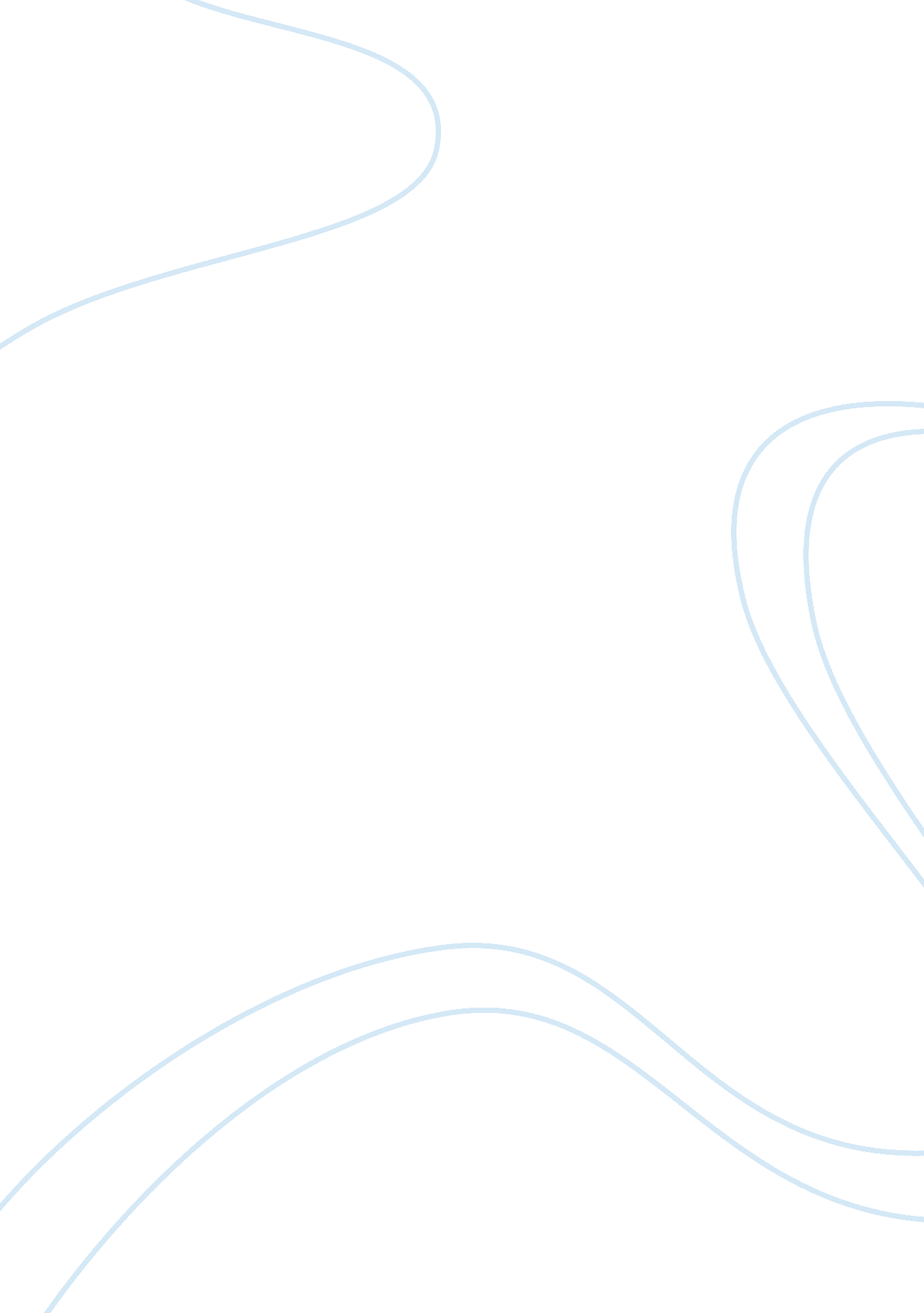 Why we expect more from technology and less from each otherTechnology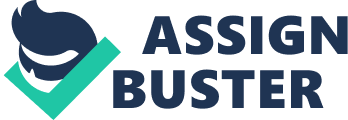 The paper " Why We Expect More from Technology and Less from Each Other" is a brilliant example of a technology essay. Innovation has turned into the engineer of our affections. On the web, we fall prey to the deception of friendship, a social event many Twitter and Facebook companions and confounding tweets and divider posts with valid correspondence. At the same time, as MIT engineering and public opinion expert Sherry Turkle contends, this tenacious association prompts isolation. As innovation increase, our passionate lives incline down. ‘ Alone Together’ is the aftereffect of Turkles almost fifteen-year investigation of our lives on the computerized landscape. In light of many meetings, it depicts new unsettling connections between companions, beaus, folks, and children, and new dangers by the way we comprehend protection and group, closeness, and solitude. “ Alone Together” is actually a treatise for the reconstitution of the strange/ordinary double to encode the states of fitting sociality. Turkle does not compose from an unequivocally religious viewpoint, however, she sporadically alludes to her Jewish practices and tosses in references to Martin Buber and Thoreau every once in a while. She does, nonetheless, recount the moving story of a sincere Christian who’s many years of honing otherworldly teaches experience issues remaining up to mechanical diversions. She raises mental inquiries and concerns as well as philosophical ones too. Turkle (54) opposes investigating engineering as dependence. Yet engineering abets addictions (obscenity, betting, shopping) and is frequently intended to be addictive. Its clients show such addictive methods as a state of mind change, expanding reliance, and developing tolerance – also foreswearing, deceitfulness, control, deduction issue, pomposity, and separation from emotions. Turkle would not like to utilize fixation wording on the grounds that doing so may recommend that restraint is important. Anyhow if engineering is addictive, then disavowal is short of what valuable. Turkle s adjusted contention that we could be liberated " from inflexible accounts of mechanical idealism or gloom." She thinks of: " We need to love engineering enough to depict it correctly. Also, we need to cherish ourselves enough to stand up to innovations actual consequences for us. 